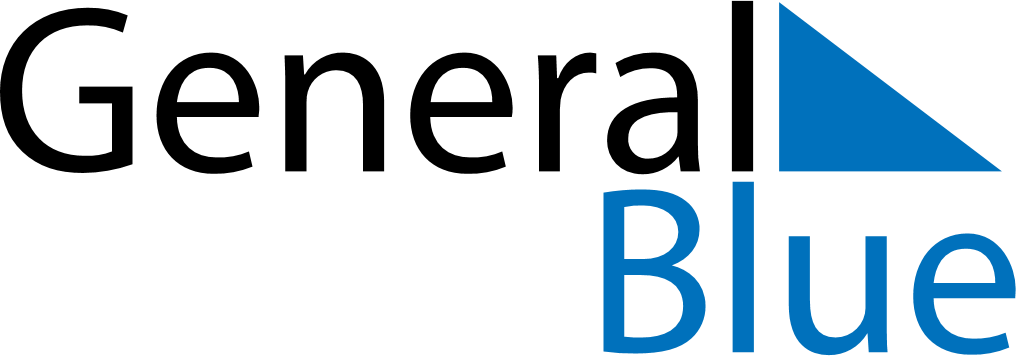 April 2020April 2020April 2020April 2020April 2020April 2020San MarinoSan MarinoSan MarinoSan MarinoSan MarinoSan MarinoSundayMondayTuesdayWednesdayThursdayFridaySaturday1234Inauguration Ceremony56789101112131415161718Easter SundayEaster Monday192021222324252627282930NOTES